ПРОЕКТ 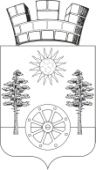 РОССИЙСКАЯ ФЕДЕРАЦИЯРОСТОВСКАЯ ОБЛАСТЬКРАСНОСУЛИНСКИЙ  РАЙОНМУНИЦИПАЛЬНОЕ ОБРАЗОВАНИЕ «ГОРНЕНСКОЕ ГОРОДСКОЕ ПОСЕЛЕНИЕ»АДМИНИСТРАЦИЯ ГОРНЕНСКОГО ГОРОДСКОГО ПОСЕЛЕНИЯПОСТАНОВЛЕНИЕот __.10.2021 № __р.п. ГорныйОб утверждении перечняглавных администраторов источниковфинансирования дефицитабюджета Горненского городского поселения В соответствии с пунктом 4 статьи 160.2 Бюджетного кодекса Российской Федерации, статьей  33 Устава муниципального образования «Горненское городское поселение», Администрация Горненского городского поселенияПОСТАНОВЛЯЕТ:1.	Утвердить прилагаемый перечень главных администраторов источников финансирования дефицита бюджета Горненского городского поселения согласно приложению к настоящему постановлению.2.	Настоящее постановление применяется к правоотношениям, возникающим при составлении и исполнении бюджета Горненского городского поселения, начиная с бюджета на 2022 год и на плановый период 2023 и 2024 годов.3.	Контроль за исполнением настоящего постановления оставляю за собойГлава Администрации Горненского городского поселения	П.Ю.КорчагинПриложениек постановлениюАдминистрацииГорненского городского поселенияот _________№ _____ПЕРЕЧЕНЬглавных администраторов источников финансирования дефицита бюджета Горненского городского поселенияКод бюджетной классификации Российской ФедерацииКод бюджетной классификации Российской ФедерацииНаименование главного администратора источников финансирования дефицита бюджета поселенияглавного администра-тораисточников финансирования дефицита бюджета поселенияНаименование главного администратора источников финансирования дефицита бюджета поселения951Администрация Горненского городского поселения95101 03 01 00 13 0000 710Получение кредитов от других бюджетов бюджетной системы Российской Федерации бюджетами городских поселений в валюте Российской Федерации95101 03 01 00 13 0000 810Погашение бюджетами городских поселений кредитов от других бюджетов бюджетной системы Российской Федерации в валюте Российской Федерации95101 05 02 01 13 0000 510Увеличение прочих остатков денежных средств бюджетов городских поселений95101 05 02 01 13 0000 610Уменьшение прочих остатков денежных средств бюджетов городских поселений